Задание: Создать клиентскую часть анкеты покупателя Интернет-магазина. Анкета представляет собой web-страницу, содержащую html-форму с полями ввода информации. Варианты форм и выводов приведены на следующей странице.В код web-страницы вписать скрипт для вывода информации, введенной в форму, в окне браузера.Пример:Образец анкеты:Вывод результата: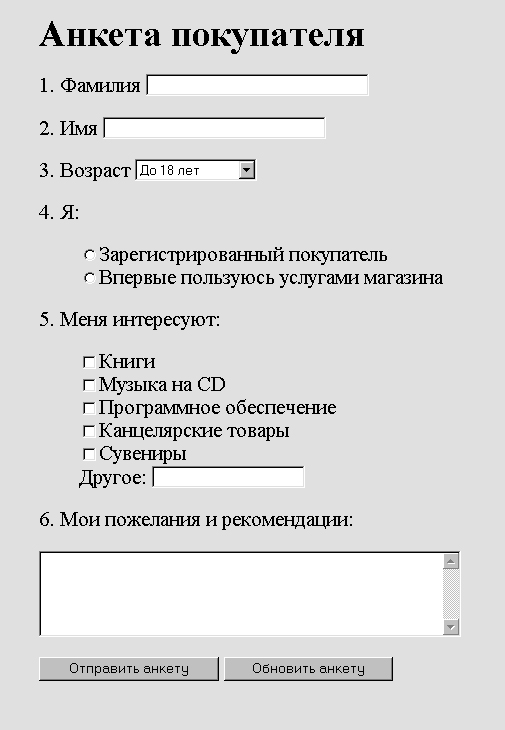 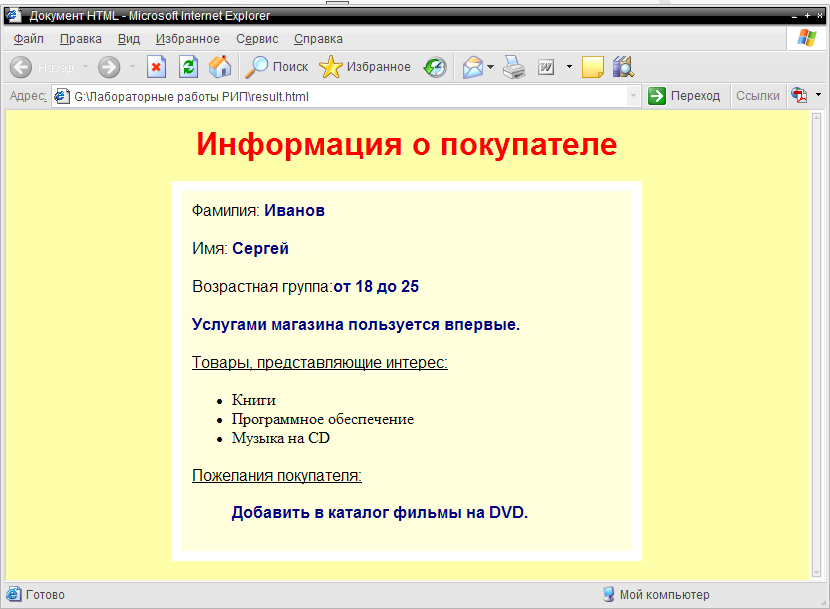 4Поля ввода: Длина, Ширина, ВысотаВыпадающий список: Ширина рулона      ., ., ., ., .Кнопка: Вычислить число рулоновДля комнаты размером: «Длина» Х « Ширина» Х «Высота»потребуется  « число » рулонов.(Считать длину рулона равной .)